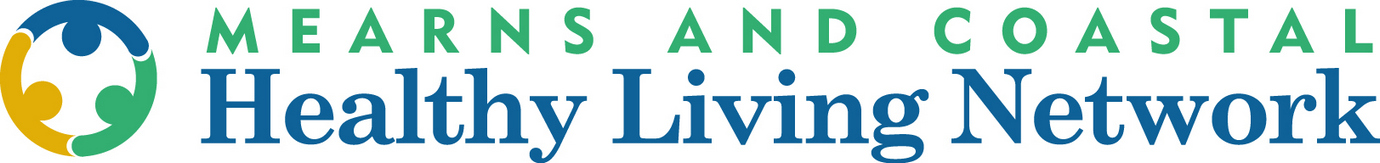 44 High Street, Laurencekirk AB30 1AB Tel: 01561 378130 Email: office@mchln.org.ukSERVICES AND ACTIVITIES SURVEYThank you for answering our short survey. Your answers will help us to better promote our services and activities, and identify and develop new services and groups in response to your ideas and suggestions.Please indicate whether you know about, or have used, any of the following services and groups:Continued belowMearns and Coastal Healthy Living Network is a Company registered in Scotland with the number 325854. Scottish Charity number SCO38980Please indicate whether you know about, or have used, any of the following services and groups:As groups and activities restart after COVID-19, do you have any ideas and suggestions for new activities, or in different locations in Kincardine and Mearns? For example, computer skills, singing/choir, dementia-friendly film club in Stonehaven, etc.Your age:Your gender:Your postcode:Please return to us at 44 High Street, Laurencekirk AB30 1BP, or to office@mchln.org.uk. Thank you.Have usedKnow aboutDon’t know aboutTransport Service to healthcare appointments and social activitiesShopping Service – home delivery or accompanied Garden Maintenance - grass cutting and weedingFriendly Call Telephone ServiceSocial Gardening groups in Laurencekirk and PortlethenHealth Walks in St Cyrus, Laurencekirk and StonehavenPast Times Group – for people living with dementia and cognitive impairmentMemory Café – for people with dementia, carers, friends and the communityHave usedKnow aboutDon’t know aboutLunch Clubs in Stonehaven and AuchenblaeDementia-friendly film screeningsGentle Exercise ClassesConnecting Scotland project – 1:1 support to use iPads and ChromebooksVolunteering – volunteers help to deliver our full range of services and activitiesAdd your suggestions here:50-6060-7070-8080-9090+Prefer not to sayFemaleMalePrefer not to sayAB30AB39AB12DD10DD9Prefer not to say